РАБОЧАЯ ПРОГРАММА ПО ПРЕДМЕТУ «ЛИТЕРАТУРА (базовый  уровень)».Классы: 10-11                                                        Составители: Шувалова И.В.. Гончаренко Т.А., Вырмаскина И.В.Самара, 2016.Пояснительная записка  Рабочая программа разработана в соответствии с:федеральным компонентом государственного стандарта основного общего образования и авторской программой основного общего образования по литературе  (базовый уровень) под редакцией В.Я. Коровиной, 10-е издание, М. Просвещение, 2014Согласно государственному образовательному стандарту, изучение предмета «Литература» направлено на достижение следующих целей:  формирование духовно развитой личности, обладающей гуманистическим мировоззрением, национальным самосознанием и общероссийским гражданским сознанием, чувством патриотизма;  развитие интеллектуальных и творческих способностей учащихся, необходимых для успешной социализации и самореализации личности;  постижение учащимися вершинных произведений отечественной и мировой литературы, их чтение и анализ, основанный на понимании образной природы искусства слова, опирающийся на принципы единства художественной формы и содержания, связи искусства с жизнью, историзма;  поэтапное, последовательное формирование умений читать, комментировать, анализировать и интерпретировать художественный текст;  овладение возможными алгоритмами постижения смыслов, заложенных в художественном тексте (или любом другом речевом высказывании), и создание собственного текста, представление своих оценок и суждений по поводу прочитанного;  овладение важнейшими общеучебными умениями и универсальными учебными действиями (формулировать цели деятельности, планировать её, осуществлять библиографический поиск, находить и обрабатывать необходимую информацию из различных источников, включая Интернет и др.);  использование опыта общения с произведениями художественной литературы в повседневной жизни и учебной деятельности, речевом самосовершенствовании. Данная программа предназначена для учащихся, изучающих литературу по следующим учебникам:Лебедев Ю.В. Литература: 10 класс: Учебник: В 2 ч. - М.: Просвещение, 2014Журавлев В. П. Литература: 11 класс: Учебник: в 2 ч. – М.: Просвещение, 2014Федеральный базисный учебный план для образовательных учреждений Российской Федерации предусматривает обязательное изучение литературы на этапе основного общего образования в 10 классе – 102 часа, в 11 классе – 102 часа.С учётом компонента образовательного учреждения в учебном  плане МБОУ Школы № 37 на изучение литературы в 10-11 классах предусмотрено: 10 класс – 102 часа (3 часа в неделю), 11 класс – 102 часа (3 часа в неделю)Изменения, внесённые в авторскую программу.Изменений, внесённых в авторскую программу, нет.Планируемые результаты.Программа предусматривает овладение знаниями и умениями, которые формируют культурного, подготовленного к самостоятельному общению с искусством слова читателя.Требования к уровню подготовки обучающихся в 10 КЛАССЕ.Ученик должен знать:логику развития историко-литературного процесса на материале русской литературы XII—XIX вв.;основные литературные направления русской литературы XVIII—XIX вв.;краткие биографические сведения об изученных писателях;содержание изученных произведений, отчетливо представлять себе роль и место изученного художественного произведения в литературном процессе;уметь:определять как время изображенное, так и время создания, а также время, когда происходит чтение;использовать рекомендованную литературоведческую и критическую литературу;давать доказательную и убедительную оценку самостоятельно прочитанному произведению;свободно и целесообразно использовать конкретные понятия теории литературы;ориентироваться в различных типах справочной  литературы и активно ее использовать.Требования к уровню подготовки обучающихся в 11 КЛАССЕ.Ученик должен знать:логику развития историко-литературного процесса в XX в.;важнейшие литературные направления XX в.;биографические сведения об изученных писателях;содержание изученных произведений; отчетливо представлять себе роль и место   изученного художественного произведения в литературном процессе, а также его  судьбу в читательской практике;уметь:владеть различными приемами изучения художественного текста как при классном анализе, так и при самостоятельном чтении;определять как время изображенное, так и время создания, а также время, когда происходит чтение;использовать биографические материалы, а также литературоведческую и критическую литературу;давать доказательную и убедительную оценку самостоятельно прочитанному произведению;свободно и целенаправленно использовать конкретные понятия теории литературы;активно и целесообразно использовать различные виды справочной литературы;при необходимости обращаться к различным формам взаимодействия искусств, используя эти материалы как при обращении к конкретному произведению, так и к определенным этапам литературного процесса.Содержание учебного предмета «Литература»10 классЛитература 19 века в контексте мировой культуры. Основные темы и проблемы русской литературы 19 века (свобода, духовно-нравственные искания человека, обращение к народу в поисках нравственного идеала).Введение.Литература первой половины 19 века.Александр Сергеевич Пушкин.  Жизнь и творчество. Гуманизм лирики Пушкина и её национально-историческое и общечеловеческое содержание. Слияние гражданских, философских и личных мотивов. Историческая концепция пушкинского творчества. Развитие реализма в лирике, поэмах, прозе и драматургии.Стихотворения: «Поэту», «Брожу ли я вдоль улиц шумных», «Отцы пустынники и жёны непорочны», «Погасло дневное светило…», «Свободы сеятель пустынный…», «Подражания Корану», «Элегия», «…Вновь я посетил…», «Поэт», «Из Пиндемонти», «Разговор Книгопродавца с поэтом», «Вольность», «Демон», «Осень» и др.Слияние гражданских, философских и личных мотивов. Преодоление трагического представления о мире и месте человека в нём через приближение к ходу истории. Вера в неостановимый поток жизни и преемственность поколений. Романтическая лирика и романтические поэмы. Историзм и народность – основа реализма Пушкина. Развитие реализма в лирике и поэмах. «Медный всадник».Михаил Юрьевич Лермонтов. Жизнь и творчество. Ранние романтические стихотворения и поэмы. Основные настроения: чувство трагического одиночества, мятежный порыв в иной мир или а иной светлой и прекрасной жизни, любовь как страсть, приносящая страдания, чистота и красота поэзии как заповедные святыни сердца. Трагическая судьба поэта и человека в бездуховном мире. Стихотворения: «Валерик», «Как часто, пёстрою толпою окружён…», «Сон», «Выхожу один  на дорогу…», «Нет, я не Байрон, я другой…», «Молитва», «Завещание».Своеобразие художественного мира Лермонтова. Тема Родины, поэта  поэзии, любви, мотив одиночества. Романтизм и реализм в творчестве поэта.Николай Васильевич Гоголь. Жизнь и творчество. (Обзор).Романтические произведения. «Вечера на хуторе близ Диканьки». Рассказчик и рассказчики. Народная фантастика. «Миргород». Два начала в композиции сборника: сатирическое («Повесть о том, как поссорился Иван Иванович с Иваном Никифоровичем») и эпико-героическое ( «Тарас Бульба» ). Противоречивое слияние положительных и отрицательных начал в других повестях («Старосветские помещики» - идиллия и сатира, «Вий» - демоническое и ангельское).«Петербургские повести». «Невский проспект». Сочетание трагедийности и комизма, лирики и сатиры реальности и фантастики. Петербург как мифический образ бездушного и обманного города.Литература второй половины 19 века. Иван Александрович Гончаров. Жизнь и творчество. (Обзор).Роман «Обломов». Социальная и нравственная проблематика. Хорошее и дурное в характере Обломова. Смысл его жизни и смерти. «Обломовщина» как общественное явление. Герои романа и их отношение к Обломову. Авторская позиция и способы её выражения. Роман «Обломов» в зеркале критики. («Что такое Обломовщина?»Н.А.Добролюбова, «Обломов» Д.И.Писарева).Александр Николаевич Островский. Жизнь и творчество. (Обзор). Периодизация творчества. Наследник Фонвизина, Грибоедова, Гоголя. Создатель русского сценического репертуара.Драма «Гроза». Её народные истоки. Духовное самосознание Катерины. Нравственно ценное и косное в патриархальном быту. Россия на переломе, чреватом трагедией, ломкой судеб, гибелью людей. Своеобразие конфликта и основные стадии развития действия. Приём антитезы в пьесе. Изображение «жестоких нравов» «тёмного царства». Образ города Калинова. Трагедийный фон пьесы. Катерина в системе образов. Внутренний конфликт Катерины. Народно-поэтическое и религиозное в образе Катерины. Нравственная проблематика пьесы: тема греха, возмездия и покаяния. Смысл названия и символика пьесы. Жанрово своеобразие. Драматическое мастерство Островского. Островский в критике («Луч света в тёмном царстве» Н.А.Добролюбова).Иван Сергеевич Тургенев. Жизнь и творчество. (Обзор).«Отцы и дети». Духовный конфликт ( различное отношение  духовным ценностям: к любви, природе, искусству) между поколениями, отражённый в заглавии и лёгший в основу романа. Базаров  ситуации русского человека на рандеву. Его сторонники и противники. Трагическое одиночество героя. Споры вокруг романа и авторская позиция Тургенева. Тургенев как пропагандист русской литературы на западе. Критика о Тургеневе («Базаров» Д.И.Писарева). Фёдор Иванович Тютчев. Жизнь и творчество. Наследник классицизма и поэт-романтик. Философский характер тютчевского романтизма. Идеал Тютчева – слияние человека с природой и Историей, с «божеско-всемирной жизнью» и его неосуществимость. Сочетание разномасштабных образов природы (космический охват с конкретно-реалистической детализацией). Любовь как стихийная сила и «поединок роковой». Основной жанр – лирический фрагмент («осколок» классицистических монументальных и масштабных жанров – героической и философской поэмы, торжественной или философской оды, вмещающей образы старых лирических или эпических жанровых форм). Мифилогизмы, архаизмы как признаки монументального стиля грандиозных творений. Стихотворения6«Silentium», «Не то, что мните вы, природа…», «Ещё земли печален вид…». «Как хорошо ты, о море ночное…», «Я встретил вас, и всё былое…», «Эти беднее селенья…», «Нам не дано предугадать…». «Природа – сфинкс…». «Умом Россию не понять…», «О, как убийственно мы любим…».Афанасий Афанасьевич Фет. Жизнь и творчество. (Обзор). Двойственность личности и судьбы Фета-поэта и Фет – практичного помещика. Жизнеутверждающее начало в лирике природы. Фет как мастер реалистического пейзажа. Красота обыденно- реалистической детали и умение передать «мимолётное», «неуловимое». Романтические «поэтизмы» и метафорический язык. Гармония и музыкальность поэтической речи и способы их достижения. Тема смерти и мотив трагизма человеческого бытия в поздней лирике Фета.Стихотворения: «Даль», «Шёпот, робкое дыханье…», «Ещё майская ночь…», «Ещё весны душистой нега…», «Летний вечер тих и ясен…», «Я пришёл к тебе с приветом…», «Заря прощается с землёю…», «Это утро, радость эта…», «Певице», «Сияла ночь. Луной был полон сад…», «Как беден наш язык!..», «Одним толчком согнать ладью живую…», «На качелях».Алексей Константинович Толстой. Жизнь и творчество. Своеобразие художественного мира Толстого. Основные темы, мотивы и образы поэзии. Взгляд на русскую историю в произведениях писателя. Влияние фольклора и романтической традиции.Стихотворения: «Слеза дрожит в твоём ревнивом взоре…», «Против течения», «Государь ты наш батюшка». Николай Алексеевич Некрасов. Жизнь и творчество. (Обзор). Некрасов-журналист. Противоположность литературно-художественных взглядов Некрасова и Фета. Разрыв с романтиками и переход на позиции реализма. Прозаизация лирики, усиление роли сюжетного начала. Социальная трагедия народа в городе и деревне. Настоящее и будущее народа как предмет лирических переживаний страдающего поэта. Интонаций, стона как способ исповедального выражения лирических переживаний. Сатира Некрасова. Героическое и жертвенное в образе разночинца-народолюбца. Психологизм и бытовая конкретизация любовной лирики. Поэмы Некрасова, их содержание, поэтический язык. Замысел поэмы «Кому на Руси жить хорошо». Дореформенная и пореформенная Россия в поэме, широта тематики и стилистическое многообразие. Образы крестьян и «народных заступников». Тем социального и духовного рабства, тема народного бунта. Фольклорное начало в поэме. Особенности поэтического языка.Стихотворения :«Рыцарь на час», «В дороге», «Надрывается сердце от муки…», «Душно! Без счастия и воли…», «Поэт и гражданин», «Элегия», «Умру я скоро…», «О Муза! Я у двери гроба…», «Я не люблю иронии твоей…», «Блажен незлобивый поэт…», «Внимая ужасам войны», «Тройка», «Еду ли ночью по улице тёмной…».Михаил Евграфович Салтыков-Щедрин. Жизнь и творчество. (Обзор). «История одного города» - ключевое художественное произведение писателя. Сатирико-гротесковая хроника, изображающая смену градоначальников, как намёк на смену царей в русской истории. Терпение народа как отрицательная национальная черта. Сказки по выбору. Сатирическое негодование против произвола властей и желчная насмешка над покорностью народа.Лев Николаевич Толстой. Жизнь и творчество. (Обзор). Начало творческого пути. Духовные искания, их отражение в трилогии «Детство», «Отрочество», «Юность». Становление типа толстовского героя – просвещённого правдоискателя, ищущего совершенства. Нравственная чистота писательского взгляда на человека и мир.«Война и мир» - вершина творчества Л.Н.Толстого. Творческая история романа. Своеобразие жанра и стиля. Образ автора как объединяющее идейно-стилевое начало романа, вмещающее в себя аристократические устремления русской патриархальной демократии.Соединение народа как «тела» нации с е «умом» - просвещённым дворянством на почве общины и личной независимости. Народ и «мысль народная» в изображении писателя. Просвещённые герои и их судьбы в водовороте исторических событий. Духовные искания Андрея Болконского и Пьера Безухова. Рационализм Андрея Болконского и эмоционально-интуитивное осмысление жизни Пьером Безуховым. Нравственно-психологический облик Наташи Ростовой, Марьи Болконской, Сони, Элен. Философские, нравственные и эстетические искания Толстого, реализованные в образах Наташи и Марьи. Философский смысл образа Платона Каратаева. Толстовская мысль об истории. Образы Кутузова и Наполеона, значение их противопоставления. Патриотизм ложный и патриотизм истинный. Внутренний монолог как способ выражения «диалектики души». Своеобразие религиозно-этических и эстетических взглядов Толстого. Всемирное значение Толстого – художника и мыслителя. Его влияние на русскую и мировую литературу.Фёдор Михайлович Достоевский. Жизнь и творчество. (Обзор). Достоевский, Гоголь и «натуральная школа»,«Преступление и наказание» - первый идеологический роман. Творческая история. Уголовно-авантюрная основа и её преобразование в сюжете романа. Противопоставление преступления и наказания в композиции романа. Композиционная роль снов Раскольникова, его психология, преступление и судьба в свете религиозно-нравственных и социальных представлений. «Маленькие люди» в романе, проблема социальной несправедливости и гуманизм писателя. Духовные искания интеллектуального героя и способы их выявления. Исповедальное начало как способ самораскрытия души. Полифонизм романа и диалоги героев.Достоевский и его значение для русской и мировой культуры.Николай Семёнович Лесков. Жизнь и творчество. (Обзор). Бытовые повести и жанр «русской новеллы». Антинигилистические романы. Правдоискатели и народные праведники.Повесть «Очарованный странник» и её герой Иван Флягин. Фольклорное начало в повести. Талант и творческий дух человека из народа.«Тупейный художник». Самобытные характеры и необычные судьбы, исключительность обстоятельств, любовь к жизни и людям, нравственная стойкость – основные мотивы повествования Лескова о русском человеке.Антон Павлович Чехов. Жизнь и творчество. Сотрудничество в юмористических журналах. Основные жанры – сценка, юмореска, анекдот, пародия. Спор с традицией изображения «маленького человека». Конфликт между пёстрой и сложной жизнью и узкими представлениями о ней как основа комизма ранних рассказов.Многообразие философско-психологической проблематики в рассказах зрелого Чехова. Конфликт обыденного и идеального, судьба надежд и иллюзий в мире трагической реальности, «футлярное» существование, образы будущего – темы и проблемы рассказов Чехова. Рассказы по выбору: «Человек в футляре», «Дом с мезонином», «Студент», «Дама с собачкой», «Случай из практики», «Чёрный монах».«Вишнёвый сад». Образ вишнёвого сада, старые и новые хозяева как прошлое, настоящее и будущее России. Лирическое и трагическое начала  пьесе, роль фарсовых эпизодов и комических персонажей. Психологизацияремарки. Символическая образность, «бессобытийность», «подводное течение». Значение художественного наследия Чехова для русской и мировой литературы.Из литературы народов РоссииКота Хетагуров. Жизнь и творчество осетинского поэта. (Обзор). Стихотворения из сборника «Осетинская лира». Поэзия Хетагурова и фольклор. Близость творчества Хетагурова поэзии Некрасова. Изображение тяжёлой жизни простого народа, тема женской судьбы. Образ горянки. Специфика художественной образности в русскоязычных произведениях поэта.Из зарубежной литературыОбзор зарубежной литературы второй половины 19 векаОсновные тенденции  развитии литературы второй половины 19 века. Поздний романтизм. Романтизм как доминанта литературного процесса. Символизм.Ги де Мопассан. Слово о писателе. «Ожерелье». Новелла об обыкновенных и честных людях, обделённых земными благами. Психологическая острота сюжета. Мечты героев о счастье, сочетание в них значительного и мелкого. Мастерство композиции. Неожиданность развязки. Особенности жанра новеллы.Генрик Ибсен. Слово о писателе. «Кукольный дом». Проблема социального неравенства и права женщины. Жизнь – игра и героиня - кукла. Обнажение лицемерия и цинизма социальных отношений. Мораль естественная и мораль ложная. Неразрешимость конфликта. «Кукольный дом» как «драма идей» и психологическая драма.Артюр Рембо. Слово о писателе. «Пьяный корабль».Пафос разрыва со всем устоявшимся, закосневшим. Апология стихийности, раскрепощённости, свободы и своеволия художника. Склонность к деформации образа, к смешению пропорций, стиранию граней между реальным и воображаемым. Символизм стихотворения. Своеобразие поэтического языка.11 классЛитература рубежа вековСудьба  России в ХХ веке. Основные направления, темы и проблемы литературы ХХ века. Многообразие литературных направлений начала ХХ века. Традиции и новаторство литературы. МодернизмПРОЗА конца ХIХ – начала ХХ векаИ.А.Бунин. Творческая судьба писателя.  Основные темы творчества писателя. Отношение писателя к революции: «Окаянные дни» Лирика И.А.Бунина: философичность, мир природы, судьба родины и народа. Поэтическое мастерство. Проза Бунина. Отличительные особенности прозы Бунина. «Господин из Сан-Франциско».Осуждение бездуховности существования. Тема любви в рассказах Бунина. Поэтическое своеобразие новелл «Чистый понедельник», «Солнечный удар», «Лёгкое дыхание» идр.А.И.Куприн. Творческая судьба писателя.  Нравственные проблемы, социальная тематика в творчестве писателя  (обзор). Тема любви в творчестве Куприна. «Гранатовый браслет» - appassionato человеческой любви.Проблематика и поэтика рассказа «Гранатовый браслет». «Олеся» - «печальная сказка Полесья». Поэтика рассказа «Олеся»А.М.Горький. Очерк жизни и творчества. Роль Горького в судьбе русской культуры. Горький и революция «Несвоевременные мысли».Раннее творчество Горького.  Романтический пафос и художественное своеобразие ранних рассказов «Старуха Изергиль». Литературные портреты Горького, их своеобразие. Литературный портрет как жанр. Горький и Художественный театр. Пьеса «На дне» - социально-философская пьеса.Суровая и беспощадная правда о жизни «низов» в пьесе «На дне». Трагическая судьба людей «дна». Философский конфликт в пьесе «На дне» Спор о назначении человека. «Три правды» в пьесе и их столкновениеЛитература 20-х годов (обзор). Общая характеристика литературного процесса. Литературные группировки и журналы. Основные направления, темы и проблемы литературы 20-х годов. Тема России и революции: трагическое осмысление темы в творчестве писателей старшего поколения. Тема России и революции: романтизация подвига и борьбы за новую жизнь в творчестве поэтов и писателей нового поколения.  Тема России и революции: И.Бабель«Конармия». Изображение человека в «истекающем кровью мире». Антиутопия Е. Замятина  «Мы» - история Единого государства в сюжете романа. Разрушение личности в тоталитарном государстве. Сатирическое изображение эпохи в произведениях М.Зощенко, Тэффи, И.Ильфа и Е.Петрова. Направленность сатиры. Своеобразие  и объекты сатиры  Аркадия Аверченко. Серебряный век русской поэзии.   Серебряный век русской поэзии: общая характеристика. Проблемы традиции и новаторства в литературе разных направлений начала века. Символизм, его философская основа и эстетические принципы. Своеобразие поэтики символистов. Творческий портрет поэтов-символистов (З.Гиппиус, Вяч.Иванов, А.Белый и др.).В.Я.Брюсов как основоположник символизма в русской поэзии.  Стихотворения: проблематика произведений, стиль и образы. Акмеизм как литературное направление. Своеобразие поэтики акмеистов. Н.С.Гумилёв. Трагическая судьба поэта. Стихотворения: романтический герой лирики, своеобразие восприятие мира. Особенности художественного мира Осипа Мандельштама. Футуризм: эстетика и поэтика. Эксперименты В.Хлебникова, И.Северянина, Д.Бурлюка, А.Кручёных. Поэты вне групп: М.И.Цветаева. Сложная судьба Цветаевой. Важнейшие темы творчества. Самобытность и неповторимость поэзии. Поэзия Цветаевой – монолог-исповедь. Образ лирического героя.А.А.Блок.  Очерк жизни и творчества. Блок и революция. Проблемы революционной эпохи в статье «Интеллигенция и революция». Стихотворения. Романтический мир раннего Блока.  Особенности поэтики «Стихи о Прекрасной Даме». Тема Родины в лирике Блока. Поэма «Двенадцать» - первая попытка осмысления события революции. Сюжет поэмы и её герои. Финал поэмы. Неоднозначность трактовки финала. Особенности поэтики «Двенадцать». «Вечные» образы в поэме. С.А.Есенин.  Очерк жизни и творчества С.Есенина. Духовный мир поэта. Тема Родины в творчестве С.Есенина. Своеобразие поэтики С.Есенина: народно-песенная основа лирики. Поэма «Анна Снегина» - поэма о судьбе человека и Родины.В.В.Маяковский.  Очерк жизни и творчества. Личность поэта. Новаторство поэзии В.Маяковского. Дореволюционное творчество поэта. Работа в «Окнах РОСТА». Маяковский и Октябрь. Пафос революционного устройства в лирике поэта. Сатира В.Маяковского. Объекты сатиры, художественные особенности.Любовная лирика. Своеобразие художественного мира. Тема поэта и поэзии в лирике В.Маяковского. Контрольная работа по теме «Творчество В.В.Маяковского».Тема Гражданской войны в советской литературе (обзор)А.А.Фадеев.  Тема революции и Гражданской войны в романе А.Фадеева«Разгром». Сюжет романа (обзор). Нравственные проблемы в романе. Тема интеллигенции и революции.Литература 30-х  – начала 40-х годов  (обзор). Общая характеристика литературного процесса в 30-е годы. Основные темы и проблемы в литературе этого периодаМ.А.Булгаков.  Жизнь, творчество и личность.  Новаторство писателя. Судьба произведений. Тема революции в творчестве Булгакова.  «Собачье сердце»: тема, идея, сатирическая направленность повести. Авторская позиция и способы её выражения. Поэтика Булгакова-сатирика. «Мастер и Маргарита». История создания, жанр, композиция, сюжетные линии. Необычность романа.  Сочетание фантастики с философско-библейскими мотивами. Сатира в романе. Приёмы создания писателем комических ситуаций и сатирических портретов.  Мастер и Маргарита. Трагическая любовь героев романа.Тема творчества и судьба художника в романе. Тема совести.А.П.Платонов. Высокий пафос и острая сатира в творчестве А.П.Платонова (обзор).  Антиутопия «Котлован». Сюжет, идейный смысл произведения. Символика в романе. Образ Насти и строителей «общепролетарского дома». Нравственные уроки повести.А.А.Ахматова. Анна Ахматова как явление в литературе. Творческая судьба поэтессы. Лирика Ахматовой. Своеобразие лирики, основные темы. Глубина и яркость переживаний. Поэма «Реквием». Смысл названия поэмы. Тема памяти и любви в поэме. Трагизм поэмы «Реквием».М.А.Шолохов.  Жизнь, творчество, личность.  «Донские рассказы».Идейно-художественное своеобразие рассказов. Роман «Тихий Дон» - правдивое изображение трагедии гражданской войны. «Поднятая целина» – роман о коллективизации. Массовые  сцены в романе – отражение трагизма и драматизма эпохи в романе. Система персонажей в романе «Поднятая целина». Юмор в произведении. Художественное мастерство писателя в изображении человеческих характеров. «Судьба человека».  Сила характера простого русского человека. Гуманизм рассказа.Великая Отечественная война в литературе 40-х годов и последующих лет. Война и духовная жизнь общества. Человек на войне. Поэзия подвигаЛитература 50 – 80 годов. Общая характеристика литературы 50 – 80-х годов. Основные темы, проблемы в литературе.А.Т.Твардовский. Личность, судьба, творчество. Тематика и проблематика произведений.«Тёркин на том свете» - поэма – сказка, поэма – сатира. Осмеяние уродливости бюрократизма, казёнщины и рутины. Поэма «По праву памяти». Тема исторической памяти в поэме.Б.Л.Пастернак. Б.Л.Пастернак. Поэт, писатель, человек.  Очерк жизни и творчества. Тематика и проблематика произведений Пастернака. Философская лирика. «Доктор Живаго». Тема интеллигенции и революции в романе. Гражданская война и её итоги в изображении Пастернака.Тема трагической судьбы человека в тоталитарном государстве. В.Шаламов«Колымские рассказы» - жестокий реализм произведения. А.И.Солженицын.  «Один день Ивана Денисовича» - символ эпохи тоталитаризмаТема войны в прозе. Новое осмысление военной темы в творчестве В.Быкова, Б.Васильева, В.Некрасова и др.Нравственные проблемы в прозе (обзор). В.Г.Распутин «Прощание с Матёрой»: народ, его история, его земля.Современная поэзия (обзор).Особенности новой поэзии. Темы, идеи и образы. Авторская поэзия. Её место в литературном процессе и музыкальной культуре страны (обзор)Литература на современном этапе (обзор). Реалистические и культурные традиции в литературе последнего десятилетия ХХ века: тематика, проблематика произведений, поиски истины героями современной литературы.Тематический план по предмету «Литература»Тематическое планирование 10 класс11 классОписание учебно-методического и материально-технического обеспечения образовательного процессаУчебно-методический комплекс:Лебедев Ю.В. Литература: 10 класс: Учебник: В 2 ч. - М.: Просвещение, 2014.Журавлев В. П. Литература: 11 класс: Учебник: в 2 ч. – М.: Просвещение, 2014Контрольно-измерительные материалыЧертов В.Ф. Тесты, вопросы, задания по русской литературе XIX века: 10 класс. - М.: Просвещение, 2010Методические рекомендацииПрограмма по литературе для общеобразовательных учреждений. Под редакцией В.Я. Коровиной, В.П. Журавлёва, В.И.Коровина. 2014 гЗолотарёва И.В., Михайлова Т.И. Поурочные разработки по русской литературе XIX века. 10 класс. 1-е полугодие. - М.: Вако, 2006.Золотарёва И.В., Михайлова Т.И. Поурочные разработки по русской литературе XIX века. 10 класс. 2-е полугодие. - М.: Вако, 2006.Лебедев Ю.В., Кузнецова М.Б. Литература: 10 класс: Методические советы: Пособие для учителя. - М.: Просвещение, 2010.Литература. 11 класс: поурочные планы по учебнику «Русская литература XX век» под ред. В.П.Журавлѐва. в 2-х частях/авт.-сост. Н.Е. Щетинкина. – Волгоград: Учитель, 2009.Электронные образовательные ресурсы. Образовательные порталыhttp://www.edu.ru – Образовательный портал «Российской образование»http://www.school.edu.ru – Национальный портал «Российский общеобразовательный портал»http://www.ict.edu.ru – специализированный портал «Информационно-коммуникационные технологии в образованииhttp://www.valeo.edu.ru/data/index.php - Специализированный портал «Здоровье и образование»http://www.gramota.ru – Справочно-информационный портал «Грамота.ru»http://www.ucheba.ru - Образовательный портал «УЧЕБА» http://www.alledu.ru – “Все образование в интернет”. Образовательный информационный портал.http://www.college.ru – первый в России образовательный интернет-портал, включающий обучение школьников.Ресурсы для дистанционных форм обучениВиртуальная школа Кирилла и Мифодия – http://www.vschool.km.ruОбразовательный сайт Teachpro.ru – http://www.teachpro.ruОбучающие сетевые олимпиады – http://www.ozo.rcsz.ruОткрытый колледж – http://www.college.ruФИПИ – Государственная итоговая аттестация выпускников 9-х классов в новой форме – http://www.fipi.ru. Методическая лаборатория русского языка и литературы МИОО – Итоговая аттестация в    9 классе – http://www.ruslit.metodist.ru.                          РАССМОТРЕНА на заседании МО учителей гуманитарного цикла _________Вырмаскина  И.В.Протокол № 1 от «29»августа 2016 г.СОГЛАСОВАНОЗаместитель директора по УВР_______________Свергунова Е.Ю.«30» августа 2016 г.УТВЕРЖДАЮ                                                                                                                                                                                                                    Директор МБОУ Школы №37 г.о. Самара                                                                                                                                                         __________________Хасина И.М.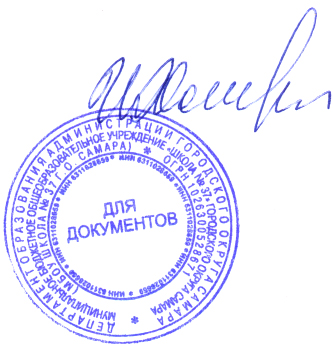 Приказ № 23/1от «30»августа 2018 г.М.П.№ ппКоличество часов, отведенных на изучение «Литература»Количество часов, отведенных на изучение «Литература»Количество часов, отведенных на изучение «Литература»Количество часов, отведенных на изучение «Литература»№ ппТема (раздел)10 класс11классВсего по факту1Введение2 ч.1 ч.3 ч.2Литература первой половины 19века15 ч.-15 ч.3Литература второй половины 19 века81 ч.-81 ч.4Литература начала 20 века-16 ч.16 ч.5Серебряный век русской поэзии -21 ч.21 ч.6Литература 20-х годов 20 века -8 ч.8 ч.7Литература 30-х годов 20 века -28 ч.28 ч.8Литература 50-х – 90-х годов 20 века -22 ч.22 ч.9Зарубежная литература3 ч.6 ч.7 ч.10Повторение1 ч.-1 ч.Всего102 ч.102 ч.204 ч.№ ппНаименование разделовВсего часовВ том числеВ том числеВ том числе№ ппНаименование разделовВсего часовурокиЛабораторные, практические работы (изложение, сочинение)Контрольные работы1Введение 2 ч.2 ч.--2Творчество А. С. Пушкина6 ч.6 ч.--3Творчество М. Ю. Лермонтова5 ч.4 ч.1 ч.-4Творчество Н. В. Гоголя4 ч.2 ч.-2 ч.5Обзор русской литературы второй половины XIX в.3 ч.3 ч.--6Творчество А. Н. Островского6 ч.5 ч.1 ч.-7И. А. Гончаров8 ч.6 ч.2 ч.-8Творчество Ф. И. Тютчева2 ч.2 ч.--9Творчество И. С. Тургенева7 ч.6 ч.1 ч.-10 Творчество А. А. Фета4 ч.4 ч.--11Творчество А. К. Толстого3 ч.3 ч.--12Творчество Н. А. Некрасова5 ч.4 ч.1 ч.-13Творчество Н. Г. Чернышевского1 ч.1 ч.--14Творчество Ф. М. Достоевского11 ч.9 ч.2 ч.-15Творчество М. Е. Салтыкова- Щедрина3 ч.3 ч.--16Творчество Н. С. Лескова2 ч.2 ч.--17Творчество Л. Н. Толстого15 ч.14 ч.2 ч.-18Творчество А. П. Чехова11 ч.7 ч.2 ч.2 ч.19Развитие реализма в зарубежной литературе3 ч.3 ч.--20Повторение1 ч.1 ч.--итого102 ч.86 ч.12 ч.4 ч.№ ппНаименование разделовВсего часовВ том числеВ том числеВ том числе№ ппНаименование разделовВсего часовурокиЛабораторные, практические работы, экскурсии и т.д. (изложение, сочинение)Контрольные работы1Введение1 ч.1 ч.--2Литература начала 20 века16 ч.14 ч.2 ч.-3Серебряный век русской поэзии 21 ч.17 ч.3 ч.1 ч.4Литература 20-х годов 20 века 8 ч.6 ч.1 ч.1 ч.5Литература 30-х годов 20 века 28 ч.23 ч.4 ч.1 ч.6Литература 50-х – 90-х годов 20 века 22 ч.20 ч.1 ч.1 ч.7Из зарубежной литературы 6 ч.6 ч.--итого102 ч.86 ч.11 ч.5 ч.